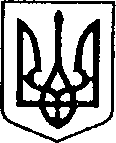 УКРАЇНАЧЕРНІГІВСЬКА ОБЛАСТЬН І Ж И Н С Ь К А    М І С Ь К А    Р А Д АВ И К О Н А В Ч И Й    К О М І Т Е ТР І Ш Е Н Н Явід ___________________              м. Ніжин	                                  № _____Про розгляд матеріалівкомісії з питань захисту прав дитини	Відповідно до статей 34, 51, 52, 53, 59, 73 Закону України «Про місцеве самоврядування в Україні», Регламенту виконавчого комітету Ніжинської міської ради, затвердженого рішенням виконавчого комітету Ніжинської міської ради Чернігівської області VII скликання від 11 серпня 2016 року №220 (зі змінами), розглянувши заяви громадян, виконавчий комітет міської ради вирішив:На підставі статей 176, 177 Сімейного кодексу України, статей 17, 18 Закону України «Про охорону дитинства», статті 12 Закону  України «Про основи соціального захисту бездомних осіб і безпритульних дітей», статті 32 Цивільного кодексу України дозволити:ПІП, ПІП, ПІП подарувати ПІП ¾ частини квартири (конфіденційна інфомація) в місті Ніжині, що належить їм на підставі свідоцтва про право власності на житло (конфіденційна інформація), та на реєстраційному обліку в якій перебуває неповнолітня дитина ПІП,23.01.2004 р.н. При цьому права та інтереси неповнолітнього не будуть порушені, оскільки місце його реєстрації не зміниться.ПІП подарувати ПІП житловий будинок (конфіденційна інформація) в місті Ніжині, що належить їй на підставі свідоцтва про право на спадщину за законом (конфіденційна інформація), та на реєстраційному обліку в якому перебувають діти ПІП, 21.01.2015 р.н., ПІП, 26.12.2013 р.н.. При цьому права та інтереси дітей не будуть порушені, оскільки місце їх реєстрації не зміниться.На підставі статей 5, 17, 18, 30, Закону України «Про охорону дитинства», статей 32, 33 Закону України «Про забезпечення організаційно-правових умов соціального захисту дітей-сиріт або дітей позбавлених батьківського піклування, статті 71 Житлового Кодексу України, постанови Кабінету Міністрів України від 24.09.2008 року № 866 «Питання діяльності органів опіки та піклування, пов’язаної із захистом прав дитини» закріпити житло на праві користування за дитиною, позбавленою батьківського піклування ПІП, 25.08.2017 року народження, яке знаходиться за адресою: Чернігівська область, місто (конфіденційна інформація) та заборонити відчуження вказаного житла до досягнення нею повноліття.3. Начальнику служби у справах дітей Рацин Н.Б. забезпечити оприлюднення даного рішення на офіційному сайті міської ради протягом 5 робочихднів з дня йогоприйняття.4. Контроль за виконанням рішення покласти на заступника міського голови з питань діяльності виконавчих органів ради Алєксєєнка І.В.Головуючий на засіданні виконавчого комітетуНіжинської міської радиперший заступник міського голови з питань діяльності виконавчих органів ради                          Г. ОЛІЙНИКПояснювальна запискадо проекту рішення «Про розгляд матеріалів комісії з питань захисту прав дитини»Відповідно до статей 34, 42, 51,52, 53, 59, 73 Закону України «Про місцеве самоврядування в Україні», Регламенту виконавчого комітету Ніжинської міської ради, затвердженого рішенням виконавчого комітету Ніжинської міської ради Чернігівської області VII скликання від 11 серпня 2016 року №220, виконавчий комітет міської ради має право розглядати питання щодо правових засад захисту прав малолітніх (неповнолітніх) дітей.Проект рішення складається з одного розділу:Розділ І. З метою захисту прав та інтересів малолітніх та неповнолітніх дітей, на підставі статей 176, 177  Сімейного кодексу України, статей 17, 18 Закону України «Про охорону дитинства», статті12 Закону  України «Про основи соціального захисту бездомних осіб і безпритульних дітей», статті 32 Цивільного кодексу України виконавчий комітет, як орган опіки та піклування, дає згоду на вчинення правочинів з майном, право власності чи право на користування яким мають діти.Розділ ІІ. З метою захисту прав та інтересів малолітніх та неповнолітніх дітей, на підставі статті 55 Закону України «Про освіту» та статей  9, 12, 19 Закону України «Про охорону дитинства», Постанов  Кабінету Міністрів України від 01.06.2020 №586 «Порядок зарахування дітей на цілодобове перебування до закладів, які здійснюють інституційний догляд і виховання дітей» та  від 01.06.2020 №585 «Про забезпечення соціального захисту дітей, які перебувають у складних життєвих обставинах» виконавчий комітет, як орган опіки та піклування, дає згоду на зарахування дітей на цілодобове перебування до закладів, які здійснюють інституційний догляд і вихованняРозділ ІІ. На підставі статей 5, 17, 18, 30, Закону України «Про охорону дитинства», статей 32, 33 Закону України «Про забезпечення організаційно-правових умов соціального захисту дітей-сиріт або дітей позбавлених батьківського піклування, статті 71 Житлового Кодексу України, постанови Кабінету Міністрів України від 24.09.2008 року № 866 «Питання діяльності органів опіки та піклування, пов’язаної із захистом прав дитини» виконавчий комітет, як орган опіки та піклування, закріплює житло на праві користування за дитиною-сиротою, дитиною, позбавленою батьківського піклування, та забороняє відчуження вказаного житла до досягнення нею повноліття.Даний проект рішення містить інформацію, яка належить до конфіденційної та  без згоди осіб, яких вона стосується, опублікуванню не підлягає відповідно до статті 32 Конституції України, статей 301, 302 Цивільного кодексу України, Закону України «Про доступ до публічної інформації» №2939-VI від 13.01.2011р., «Про захист персональних даних» №2297-VI від 01.06.2010 р. Проект рішення оприлюднений на сайті Ніжинської міської ради з 07.10.2020 р.Даний проект рішення потребує дострокового розгляду, оскільки містить питання соціально-правового захисту дітей.Враховуючи вищевикладене, проект рішення «Про розгляд матеріалів комісії з питань захисту прав дитини» може бути розглянутий на засіданні виконавчого комітету з позитивним вирішення питанням.Доповідати проект рішення «Про розгляд матеріалів комісії з питань захисту прав дитини» на засіданні виконавчого комітету Ніжинської міської ради буде начальник служби у справах дітей Рацин Н.Б.Заступник міського головиз питань діяльності виконавчих органів ради                 І. АЛЄКСЄЄНКОВізують:Начальник служби у справах дітей                                     Н. РацинЗаступник міського головиз питань діяльності виконавчих органів ради                     І. АлєксєєнкоКеруючий справами                                                                С. КолесникНачальник відділу юридично-кадровогозабезпечення                                                                            В. Лега